Woordkast aan boord en van boord kern 7Aan boordAan boord is op het schip. Als je aan boord bent, dan ben je op het schip.Van boordVan boord is niet op het schip. Als je van boord bent, dan ben je van het schip af.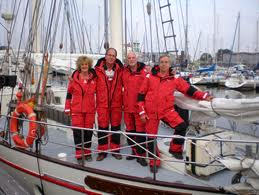 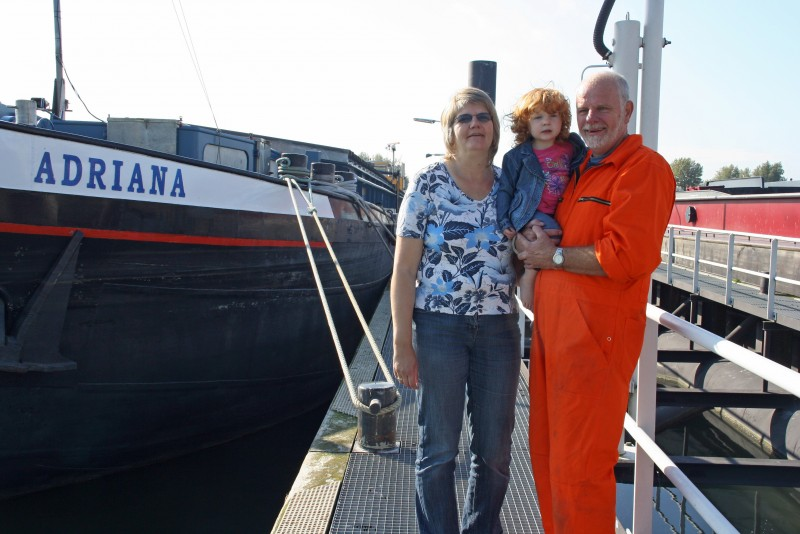 